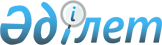 Об утверждении Правил награждения работников железнодорожного транспорта знаком профессионального отличияПриказ Министра индустрии и инфраструктурного развития Республики Казахстан от 22 мая 2019 года № 320. Зарегистрирован в Министерстве юстиции Республики Казахстан 27 мая 2019 года № 18731.
      В соответствии с подпунктом 12) пункта 2 статьи 14 Закона Республики Казахстан от 8 декабря 2001 года "О железнодорожном транспорте" ПРИКАЗЫВАЮ:
      1. Утвердить прилагаемые Правила награждения работников железнодорожного транспорта знаком профессионального отличия.
      2. Комитету транспорта Министерства индустрии и инфраструктурного развития Республики Казахстан обеспечить:
      1) государственную регистрацию настоящего приказа в Министерстве юстиции Республики Казахстан;
      2) в течение десяти календарных дней со дня государственной регистрации настоящего приказа направление на казахском и русском языках в Республиканское государственное предприятие на праве хозяйственного ведения "Институт законодательства и правовой информации Республики Казахстан" для официального опубликования и включения в Эталонный контрольный банк нормативных правовых актов Республики Казахстан;
      3) размещение настоящего приказа на интернет-ресурсе Министерства индустрии и инфраструктурного развития Республики Казахстан.
      3. Контроль за исполнением настоящего приказа возложить на курирующего вице-министра индустрии и инфраструктурного развития Республики Казахстан.
      4. Настоящий приказ вводится в действие по истечении десяти календарных дней после дня его официального опубликования. Правила награждения работников железнодорожного транспорта знаком профессионального отличия Глава 1. Общие положения
      1. Настоящие Правила награждения работников железнодорожного транспорта знаком профессионального отличия (далее - Правила) разработаны в соответствии с подпунктом 12) пункта 2 статьи 14 Закона Республики Казахстан от 8 декабря 2001 года "О железнодорожном транспорте" и определяют порядок награждения работников железнодорожного транспорта знаком профессионального отличия.
      2. В настоящих Правилах используются следующие понятия:
      1) аккредитованные отраслевые ассоциации (союзы) - объединения субъектов предпринимательства, создаваемые субъектами предпринимательства в целях координации их предпринимательской деятельности, а также представления и защиты общих интересов субъектов предпринимательства в сфере железнодорожного транспорта;
      2) знак профессионального отличия – нагрудный знак "Почетный железнодорожник";
      3) уполномоченный орган - центральный исполнительный орган, осуществляющий руководство в сфере железнодорожного транспорта, а также в пределах, предусмотренных законодательством Республики Казахстан, - межотраслевую координацию;
      4) работники железнодорожного транспорта – работники организаций участников перевозочного процесса и вспомогательных служб на железнодорожном транспорте.
      3. Знаком профессионального отличия награждаются работники железнодорожного транспорта за достижение наивысших результатов в труде, разработку и внедрение научных и технических решений, прогрессивной технологии, являющейся важным вкладом в развитие и совершенствование деятельности железнодорожного транспорта, за самоотверженные действия, связанные с обеспечением безопасности движения поездов, жизни пассажиров, сохранности грузов, багажа и вверенного имущества, а также работники, проработавшие безупречно и непрерывно в сфере железнодорожного транспорта не менее 20 лет. 
      Описание знака профессионального отличие приведено в приложении 1 к настоящим Правилам. Глава 2. Порядок награждения работников железнодорожного транспорта знаком профессионального отличия
      4. Награждение знаком профессионального отличия производится приказом руководителя уполномоченного органа либо лица, его замещающего, по представлениям руководителей организации железнодорожного транспорта и аккредитованных отраслевых ассоциаций.
      5. Представление к награждению знаком профессионального отличия инициируется руководством организации железнодорожного транспорта и аккредитованных отраслевых ассоциаций.
      6. Представления к награждению знаком профессионального отличия работников, работающих в организациях железнодорожного транспорта, направляются руководством аккредитованных отраслевых ассоциаций (союзов), не входящих в состав национальной железнодорожной компании, в уполномоченный орган.
      Представления к награждению знаком профессионального отличия работников, работающих в аффилированных с национальной железнодорожной компанией организациях, направляются в национальную железнодорожную компанию руководством железнодорожной организации, после чего списки отобранных награждаемых лиц направляются национальной железнодорожной компанией в уполномоченный орган.
      Представления к награждению знаком профессионального отличия работающих в национальной железнодорожной компании, рассматривается ее руководством, после чего списки отобранных кандидатур направляются в уполномоченный орган.
      7. Представления к награждению знаком профессионального отличия и списки награждаемых лиц рассматриваются комиссией по рассмотрению предоставления к награждению знаком профессионального отличия (далее - Комиссия), создаваемой приказом руководителем уполномоченного органа.
      Комиссия состоит из председателя, заместителя председателя, представителей уполномоченного органа, национальной железнодорожной компании, профсоюзов и аккредитованных отраслевых ассоциаций (союзов). Общее количество членов Комиссии, включая председателя, должно составлять нечетное число и быть не менее семи человек. Секретарь Комиссии не является членом Комиссии и не наделен правом голоса при принятии Комиссией решения. 
      Представление к награждению знаком профессионального отличия направляются с приложением наградного листа по форме согласно приложению 2 к настоящим Правилам.
      8. В представлениях о награждении знаком профессионального отличия излагаются сведения, характеризирующие личность награждаемого, указываются общий трудовой стаж в железнодорожной отрасли и в данном трудовом коллективе, сведения за достижения наивысших результатов в труде, разработку и внедрение научных и технических решений, прогрессивной технологии, являющейся важным вкладом в развитие и совершенствование деятельности железнодорожного транспорта, а также за самоотверженные действия, связанные с обеспечением безопасности движения поездов, жизни пассажиров, сохранности грузов, багажа и вверенного имущества, сведения об эффективности и качестве профессиональной деятельности, о достижениях и об имеющихся наградах и почетных званиях.
      9. Решение о предоставлении или непредставлении знаков профессионального отличия Комиссия принимает большинством голосов, открытым голосованием. 
      При равенстве голосов, голос председателя Комиссии является решающим.
      10. Вручение знака профессионального отличия производится в торжественной обстановке в уполномоченном органе или в коллективе, где работает награждаемое лицо.
      11. Награжденному одновременно со знаком профессионального отличия выдается удостоверение почетного железнодорожника.
      Описание удостоверения почетного железнодорожника приведено в приложении 3 к настоящим Правилам.
      12. Надписи в удостоверениях единого образца производится на государственном и русском языках.
      13. Знак профессионального отличия носится на правой стороне груди. На форменной одежде располагается непосредственно над эмблемой железнодорожного транспорта.
      14. В случае утраты удостоверения, по обращению награжденного лица выдается дубликат удостоверения. Описание знака профессионального отличия 
      Нагрудный знак "Почетный железнодорожник" изготавливается в виде подвески и колодки, обтянутой красной муаровой лентой и соединяется между собой кольцом из металла красно-желтого цвета.
      В центре основания знака изображен современный пассажирский поезд и паровоз в обрамлении декоративной рифлҰной рамки серебристого белового металла с накладкой железнодорожной эмблемы "Молоток и гаечный ключ" из металла красно-желтого цвета. Верхняя накладка эмали рубинового цвета и имеет надпись "Почетный железнодорожник" из металла красно-желтого цвета.
      Высота знака "Почетный железнодорожник" - 40 мм, ширина - 30 мм, высота колодки - 20 мм, ширина - 24 мм.
      На оборотной стороне нагрудного знака (реверс) выбит регистрационный номер.                                Республика Казахстан
             ______________________________________________________________
                               (место выдачи)
                               НАГРАДНОЙ ЛИСТ
      1. Фамилия, имя, отчество (при его наличии)____________________________2. Должность, место работы, службы ___________________________________                               (указать точное наименование организации)3. Пол_____________________________________________________________4. Год и место рождения_______________________________________________5. Образование_______________________________________________________6. Ученая степень, ученое звание________________________________________7. Домашний адрес:___________________________________________________8. Общий стаж работы_________________________________________________9. Стаж работы в отрасли железнодорожноготранспорта__________________10. Характеристика с указанием конкретных особых заслуг кандидата____________________________________________________________________11. Кандидатура обсуждена и рекомендована_________________________________________________________________                         (наименование организации,_________________________________________________________________                   дата обсуждения, номер протокола)Представляется к присвоению _________________________________________                                     (наименование вида поощрения)_________________________________________________________________                   (фамилия, имя, отчество (при его наличии)_________________________________________                   _________________Руководитель (фамилия, имя, отчество (при его наличии)             (подпись)"___"___________года(дата заполнения) Описание удостоверения 
      Удостоверение изготавливается в виде складной книжки бордового цвета из материала кожвинила. 
      На лицевой стороне удостоверения изображен нагрудный знак железнодорожника и имеет надпись "Почетный железнодорожник".
      Длина удостоверения в развернутом виде - 170 мм, ширина - 60 мм.
      На внутренней стороне вкладыша имеется надпись следующего содержания:
      вверху _____________________________________________             (органның атауы, наименование органа)куәлікудостоверение_____________________________________________                   (тегі, фамилия)_____________________________________________                   (аты, имя)_____________________________________________(әкесінің аты (бар болған жағдайда), отчество (при его наличии)"Құрметті теміржолшы" белгісімен марапатталғаны үшін берілдіВыдано о награждении знаком "Почетный железнодорожник"____________________________________________________       (Бірінші басшы, Первый руководитель)(қолы)(подпись)____________________________________________________       (бұйрық №_, күні)             (приказ №__, дата)_____________________________________________________       (белгі №__)                   (знак №___)Примечание: фамилия, имя, отчество (при его наличии) награждаемого заполняются согласно документу, удостоверяющему его личность, с обязательным указанием транскрипции на государственном или русском языках.
					© 2012. РГП на ПХВ «Институт законодательства и правовой информации Республики Казахстан» Министерства юстиции Республики Казахстан
				
      Министр 

Р. Скляр
Утверждены
приказом Министра
индустрии и инфраструктурного
развития Республики Казахстан
от 22 мая 2019 года № 320Приложение 1
к Правилам награждения
работников железнодорожного
транспорта знаком
профессионального отличияПриложение 2
к Правилам награждения
работников железнодорожного
транспорта знаком
профессионального отличияФормаПриложение 3
к Правилам награждения
работников железнодорожного
транспорта знаком
профессионального отличия